BIODATA MAHASISWA IDENTITAS DIRINama		: AriandiTempat/T.Lahir	: Lubuk Gobing, 31 Maret 1998Jenis Kelamin	: Laki LakiAgama		: IslamStatus		: Belum MenikahPekerjaan		: -Anak Ke		: 1 Alamat		: Jl. Letda sujono gang tapsel no 38No. Telepon	: 0823-8705-8418Judul Skripsi	: Pemanfaatan Kitosan Sebagai Bahan Pengawet                                 pada Vegetable LeatherIndeks Prestasi	 : 3,30PENDIDIKANSD			: SD Negeri 05 Ranah BatahanSMP		: SMP  Negeri 1 Ranah BatahanSMA		: SMA Negeri 1 Ranah Batahan   ORANG TUANama Ayah	: Amlan NasutionPekerjaan		: PetaniNama Ibu		: Suryati	 Pekerjaan		: Petani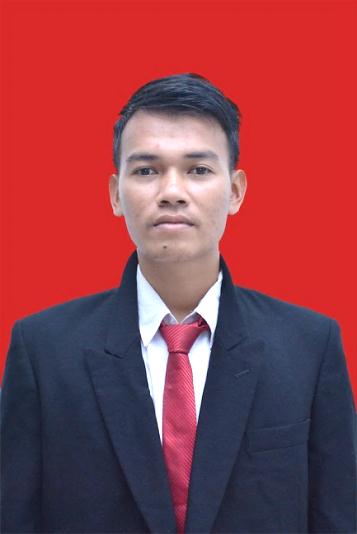 